Задания по предмету математические представления для 3 б класса.Учитель: Жуликова О.Р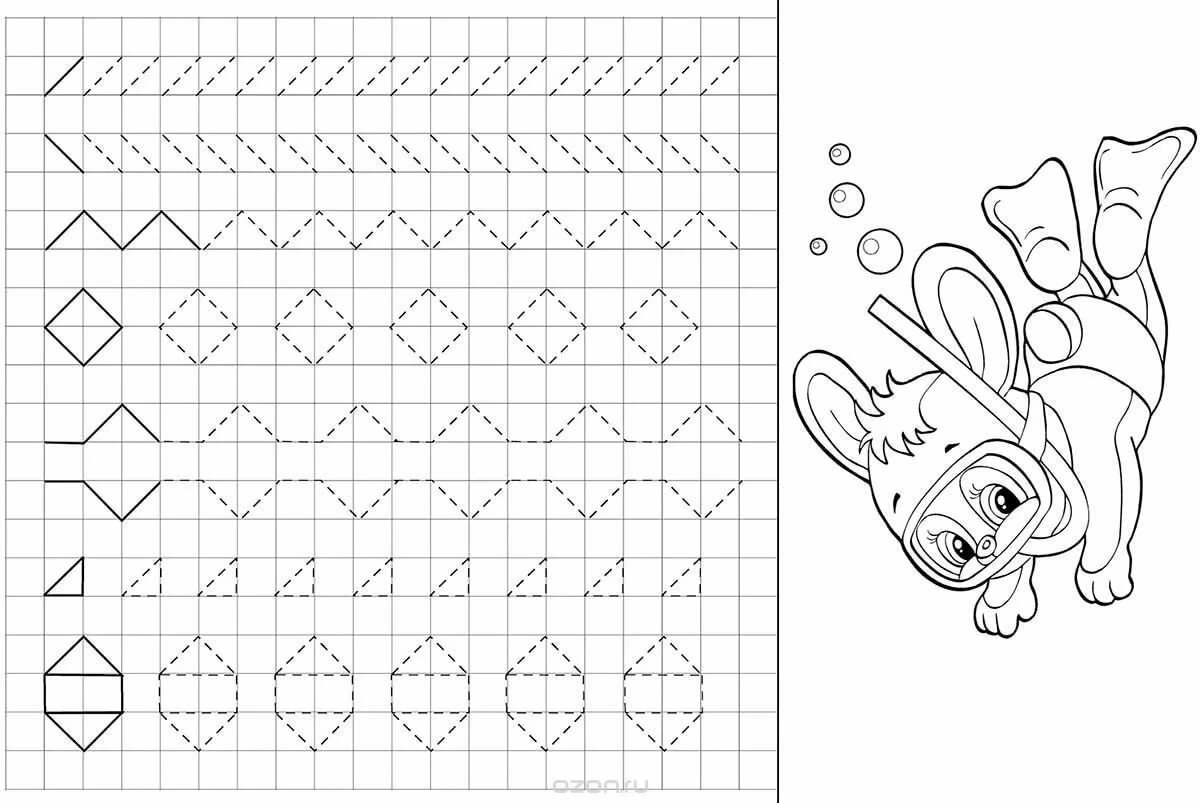 Задания по предмету речь для 3 б класса.Учитель: Жуликова О.Р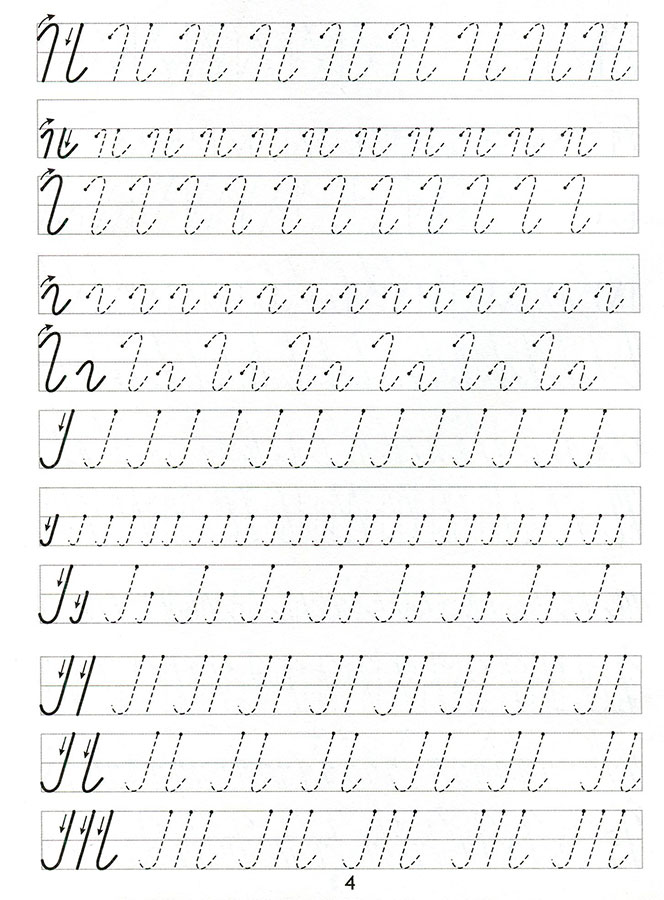 Задания по предмету окружающий природный мир для 3 б класса.Учитель: Жуликова О.Р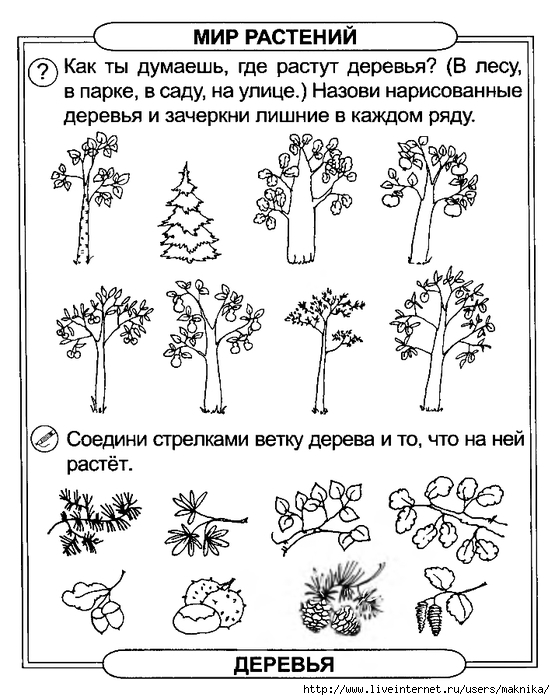 